Open a browser, such as Google Chrome Click on the link: http://phet .colorado.edu/en/simulation/states-of-matter-basics  OR from Google, search PHET STATES OF MATTERClick on States of Matter: BasicsOnce you see the simulation screen shot, click “Run Now!”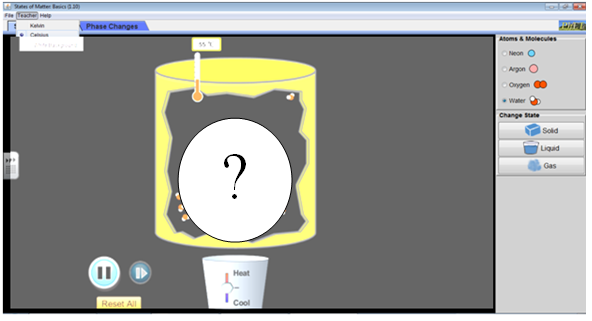 Explore(10 minutes) Take 10 minutes to freely explore the simulation.  List five things you discover. 1)2)3)4)5) Lab: How do moving particles do at different temperatures?East HS  chemistry Mr. Genest 2.3 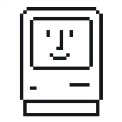 Name _____________________Period __________ Unit_________NEONNEONNEONSolidLiquidGasWhat is the temperature when solid changes to liquid? What is the temperature when liquid  changes to gas?Shape of the glop of matterneonSpace between atomsargonDescribe the motion of the atoms oxygenDraw a picture water